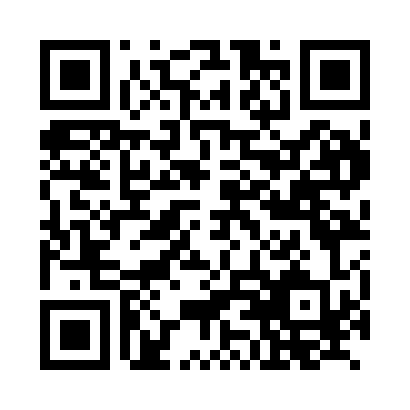 Prayer times for Bachern, GermanyWed 1 May 2024 - Fri 31 May 2024High Latitude Method: Angle Based RulePrayer Calculation Method: Muslim World LeagueAsar Calculation Method: ShafiPrayer times provided by https://www.salahtimes.comDateDayFajrSunriseDhuhrAsrMaghribIsha1Wed3:455:561:135:138:3010:322Thu3:435:551:135:138:3210:353Fri3:405:531:135:148:3310:374Sat3:375:511:135:148:3510:405Sun3:345:501:125:158:3610:426Mon3:325:481:125:158:3710:447Tue3:295:471:125:168:3910:478Wed3:265:451:125:168:4010:499Thu3:235:441:125:178:4110:5210Fri3:215:421:125:178:4310:5411Sat3:185:411:125:188:4410:5712Sun3:155:401:125:188:4610:5913Mon3:125:381:125:198:4711:0214Tue3:105:371:125:198:4811:0415Wed3:075:361:125:208:5011:0716Thu3:045:341:125:208:5111:0917Fri3:015:331:125:218:5211:1218Sat2:595:321:125:218:5311:1419Sun2:565:311:125:228:5511:1720Mon2:555:301:125:228:5611:2021Tue2:555:281:125:238:5711:2222Wed2:555:271:135:238:5811:2223Thu2:545:261:135:248:5911:2324Fri2:545:251:135:249:0111:2425Sat2:545:241:135:259:0211:2426Sun2:535:241:135:259:0311:2527Mon2:535:231:135:259:0411:2528Tue2:535:221:135:269:0511:2629Wed2:535:211:135:269:0611:2630Thu2:525:201:135:279:0711:2731Fri2:525:201:145:279:0811:27